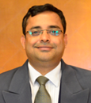 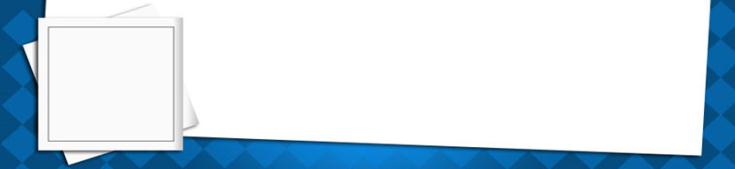  Profile Summary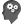  Area of Expertise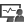 A specialist with extensive experience in the entire gamut of Supply Chain Operations with domain expertise in Procurement, Material Management and Global Sourcing Extensive experience in working with industries like  Manufacturing, IT, BPO, Metals, Telecom, Sea Logistics, RetailCurrently managing procurement of total US $ 293 million  in a year Effective in developing overarching global sourcing strategy with focus on transforming the procurement function into a value creation group by working in collaboration with stakeholders, cross function partners, and strategic supplier alliances to generate year-over-year productivity Demonstrated excellence in undertaking operations related to logistics, projects stores and inventory control, codification of materials, issue & receiving of materials, scrap disposal, wastage control and packaging systemsExtensive experience in defining and managing the implementation of purchasing strategies with effective cost reduction benefits; proficient in developing request for purchase quotes; reviewing procurement volumes by product class / customization, thereby identifying areas for rate / frame contracts and finalizationSkilled in spearheading stock of material without variance by conducting stock verification; monitoring hygiene and taking safety measures A determined individual with strong interpersonal and negotiation skills establishing and maintaining best purchasing practices within a changing business environment; catered to challenging situations and delivered effective resultEducation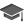 2000	MBA from CSM Institute of Graduate Studies, Canada1992	Graduate Diploma in Materials Management from Indian Institute of Materials Management, Calcutta1994	Diploma in Computer Science from IGCS Mumbai1991	B.Com. from Calcutta University Career Timeline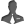 Education2000	MBA from CSM Institute of Graduate Studies, Canada1992	Graduate Diploma in Materials Management from Indian Institute of Materials Management, Calcutta1994	Diploma in Computer Science from IGCS Mumbai1991	B.Com. from Calcutta University Career Timeline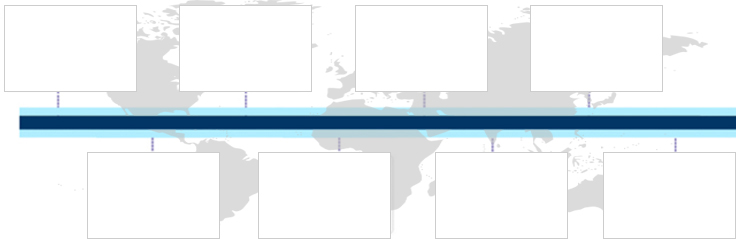  Notable Accomplishments Across The Career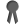 Managed total procurement over US$ 230 million in a year which includes Petro Products, MRO Items, Courier, It products, Ocean Freight and so on for Aditya Birla Group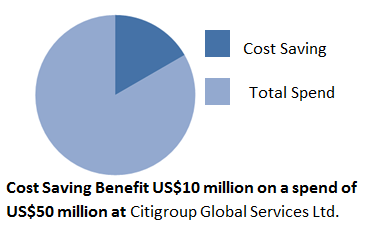 Achieved 75% reduction on technology requirement and cost saving benefits of US$10 million on spend of US$50 million by developing closer supplier relationships, negotiation, re-engineering of business process, performance specifications for CitigroupEstablished the Purchasing Department structure and effective in recruiting a team to provide a comprehensive procurement service within BPO Company and Corporate CompanyIntroduced an on-line computerized purchasing database to maximize benefits from centrally negotiated contracts, improve the communication of product / service agreements and enhance the Divisional invoice matching processReviewed internal supply chain processes, defined & implemented Oracle P2P process Module for the use of the Purchasing Dept.Minimized audit finding and enhance RCSA ratings in ARR, PRR;  updated all tech. procurement policies, guidelines intern with Citigroup / CGSL policies, Closing AMC /FMS Agreements which resulted into savings of  35% -40% at Citigroup Global ServicesLed company-wide global sourcing initiatives in spend management for both manufacturing and indirect spend and reduce costs by over US$ 80 million in last 7 years in Aditya Birla Group Delivered 12 large capital expenditure contracts / projects 50% faster, saving additional 19.3% in capital expenditure contracts and improving gross margins & revenue Administered the cost, quality, delivery and project launch of a material budget of around  US$ 205 million; worked as part of the Task Force Committee (management team) undertaking Businesses/ Units 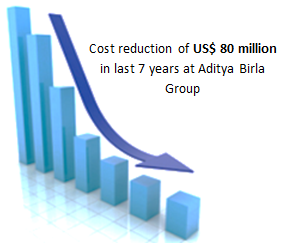 Secured around  US$ 3.5 million material savings on IT products Memberships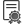 Member of: Indian Institute of Materials Management Institute of General Health and Hygiene Work Experience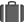 Sep’08 – Present	Aditya Birla Management Corporation Pvt. Ltd., Mumbai as Deputy General Manager (Commercial)– Corporate Management Services DivisionKey Result Areas:Spearheading the entire gamut of process operations and managing total procurement over US$ 230 million in a yearUndertaking RA (Reverse Auction) in group wide ocean freight, raw materials, transportation and so on; managing  E–buying, global sourcing, vendor development, cost reduction related operations, working knowledge of the e-Sourcing tools system for contracts and sourcing eventsConducting:Aditya Birla Group wide MOU’s in Petro Products (like Furnace Oil, LDO, HSD, HFHSD, Bunker Oil, Lubes)Group wide MRO Items MOU’s (like Bearings, Motors, Cables, Electrodes, Switchgears, Valves, Paints) Group wide IT Products MOU’s (like Laptop and Desktop, Routers and Switches, Printers and Scanners, Software etc.)Group-wide MOU’s for Couriers / Relocation services Performing as In-charge of consulting entire procurement departments of the group companies as a profit centre to enhance the profitability of the organizationDriving the procurement function of India businesses, provided senior level support to category & operation team in global strategy implementation, sourcing, negotiation, discussion and recommendations; partnered with regional stakeholders for key vendor review (strategic & operational) May’04 – Sep’08	Citigroup Global Services Ltd.(Currently TCS eServe), Mumbai as Senior Manager - TPU (Technology Procurement Unit)Key Result Areas:Acted as In-charge of Centralized Technology Procurement. Managed more than 15 resourcesManaged procured Software Inventory Database and worked closely with Tech projects, IT Services & GCC Tech teams for overall Software Inventory, Importing IT Material in STPI/NSTPI/SEZImparted assistance to the tech team to deliver the targets especially in support areas; ensured  on time impartment of mandatory and functional training; motivated and empowered unit staff to increase productivityEvaluated vendors bi-annually and mentioned corrective action in each case; worked with VRM to do vendor assessment on a half yearly basis for all on-site contractual workUndertook Background Checks of Vendor staff, Tools  used:  P2P (Oracle) Previous Experience (Jun’94- Apr’04)Media Lab Asia:	Managed 5 resources, saved 30% on spend of US$10 million on IT products. Tata Internet:	Provide MIS reports, vendor development, saved 45% on spend of US$30 million on IT products.Allied Digital:		Managed 8 resources, achieved savings 12% on spend of US$ 15 million on IT products.Al Watania Plastics:	Managed 5 different category stores & warehouse (area 50 Lacs sqft) cutting down the inventory cost by 30%.Kilburn Engineering: 	Managed engineering & project stores/warehouse and cutting down the inventory cost by 20% in a year.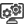 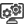  IT Skills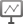 Proficient in MS Office, Internet & E-mail ApplicationTrainings & Seminars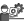 Attended trainings, workshops and seminars of: Materials Management, General Management and Self-DevelopmentExtracurricular Activities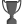 Represented Regional Level in AthleticsReceived awards from Government of Gujarat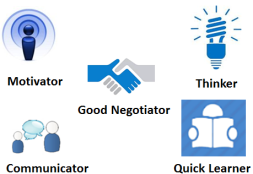 won many awards in Tacks & Fields (Zonal, District & College Level) Notable Accomplishments Across The CareerManaged total procurement over US$ 230 million in a year which includes Petro Products, MRO Items, Courier, It products, Ocean Freight and so on for Aditya Birla GroupAchieved 75% reduction on technology requirement and cost saving benefits of US$10 million on spend of US$50 million by developing closer supplier relationships, negotiation, re-engineering of business process, performance specifications for CitigroupEstablished the Purchasing Department structure and effective in recruiting a team to provide a comprehensive procurement service within BPO Company and Corporate CompanyIntroduced an on-line computerized purchasing database to maximize benefits from centrally negotiated contracts, improve the communication of product / service agreements and enhance the Divisional invoice matching processReviewed internal supply chain processes, defined & implemented Oracle P2P process Module for the use of the Purchasing Dept.Minimized audit finding and enhance RCSA ratings in ARR, PRR;  updated all tech. procurement policies, guidelines intern with Citigroup / CGSL policies, Closing AMC /FMS Agreements which resulted into savings of  35% -40% at Citigroup Global ServicesLed company-wide global sourcing initiatives in spend management for both manufacturing and indirect spend and reduce costs by over US$ 80 million in last 7 years in Aditya Birla Group Delivered 12 large capital expenditure contracts / projects 50% faster, saving additional 19.3% in capital expenditure contracts and improving gross margins & revenue Administered the cost, quality, delivery and project launch of a material budget of around  US$ 205 million; worked as part of the Task Force Committee (management team) undertaking Businesses/ Units Secured around  US$ 3.5 million material savings on IT products MembershipsMember of: Indian Institute of Materials Management Institute of General Health and Hygiene Work ExperienceSep’08 – Present	Aditya Birla Management Corporation Pvt. Ltd., Mumbai as Deputy General Manager (Commercial)– Corporate Management Services DivisionKey Result Areas:Spearheading the entire gamut of process operations and managing total procurement over US$ 230 million in a yearUndertaking RA (Reverse Auction) in group wide ocean freight, raw materials, transportation and so on; managing  E–buying, global sourcing, vendor development, cost reduction related operations, working knowledge of the e-Sourcing tools system for contracts and sourcing eventsConducting:Aditya Birla Group wide MOU’s in Petro Products (like Furnace Oil, LDO, HSD, HFHSD, Bunker Oil, Lubes)Group wide MRO Items MOU’s (like Bearings, Motors, Cables, Electrodes, Switchgears, Valves, Paints) Group wide IT Products MOU’s (like Laptop and Desktop, Routers and Switches, Printers and Scanners, Software etc.)Group-wide MOU’s for Couriers / Relocation services Performing as In-charge of consulting entire procurement departments of the group companies as a profit centre to enhance the profitability of the organizationDriving the procurement function of India businesses, provided senior level support to category & operation team in global strategy implementation, sourcing, negotiation, discussion and recommendations; partnered with regional stakeholders for key vendor review (strategic & operational) May’04 – Sep’08	Citigroup Global Services Ltd.(Currently TCS eServe), Mumbai as Senior Manager - TPU (Technology Procurement Unit)Key Result Areas:Acted as In-charge of Centralized Technology Procurement. Managed more than 15 resourcesManaged procured Software Inventory Database and worked closely with Tech projects, IT Services & GCC Tech teams for overall Software Inventory, Importing IT Material in STPI/NSTPI/SEZImparted assistance to the tech team to deliver the targets especially in support areas; ensured  on time impartment of mandatory and functional training; motivated and empowered unit staff to increase productivityEvaluated vendors bi-annually and mentioned corrective action in each case; worked with VRM to do vendor assessment on a half yearly basis for all on-site contractual workUndertook Background Checks of Vendor staff, Tools  used:  P2P (Oracle) Previous Experience (Jun’94- Apr’04)Media Lab Asia:	Managed 5 resources, saved 30% on spend of US$10 million on IT products. Tata Internet:	Provide MIS reports, vendor development, saved 45% on spend of US$30 million on IT products.Allied Digital:		Managed 8 resources, achieved savings 12% on spend of US$ 15 million on IT products.Al Watania Plastics:	Managed 5 different category stores & warehouse (area 50 Lacs sqft) cutting down the inventory cost by 30%.Kilburn Engineering: 	Managed engineering & project stores/warehouse and cutting down the inventory cost by 20% in a year. IT SkillsProficient in MS Office, Internet & E-mail ApplicationTrainings & SeminarsAttended trainings, workshops and seminars of: Materials Management, General Management and Self-DevelopmentExtracurricular ActivitiesRepresented Regional Level in AthleticsReceived awards from Government of Gujaratwon many awards in Tacks & Fields (Zonal, District & College Level)